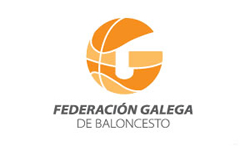 MODIFICACIONES REGLAS DE JUEGO, 2012En este documento se reflejan las modificaciones que tienen alguna incidencia en el juego y en la labor de árbitros y oficiales.En la mayoría de los casos son simples cambios en la redacción y, apenas, tiene un efecto que realmente produzca un cambio efectivo sobre la regla anterior.Recordaros, por último, que a partir de esta temporada, en nuestras competiciones, aplicaremos la regla de 24 segundos tal como establecen las Reglas FIBA y no como hasta ahora se había venido haciendo. Por ello, es muy importante que se repasen todos los aspectos relacionados con esta regla.Atentamente,Miguel Ángel Pérez Pérez-Director Técnico CGAB-Art. 4.4.2:Se elimina la frase: “calentadores que sobresalgan por debajo del pantalón del mismo color dominante que este”.Por tanto, a partir de ahora, pueden usarse calentadores pero, en ningún caso, podrán sobresalir por debajo del pantalón.Art. 5.4.:El personal del banquillo (el anterior redactado hablaba del médico del equipo) de equipo puede entrar en el terreno de juego, con permiso del árbitro, para atender a un jugador lesionado antes de que sea sustituido.Art. 7.5:El entrenador o el ayudante, pero solo uno de ellos al mismo tiempo, están autorizados a permanecer de pie dentro de la zona de banquillos. El ayudante no podrá dirigirse a los árbitros.Art. 9.8:Cuando el tablero esté equipado con iluminación alrededor de su perímetro, la iluminación prevalece sobre la señal sonora del reloj de partido.Art. 17.2.4:Cuando el reloj del partido muestre 2:00 minutos o menos (no 1:59) del cuarto período y de cualquier período extra, después de un tiempo muerto concedido al equipo que tiene derecho a la posesión del balón en su pista trasera, el saque consiguiente se administrará en la línea de saque en su pista delantera, enfrente de la mesa de oficiales.Art. 18.2.8:No se concederá tiempo muerto al equipo que ha convertido una canasta al detenerse el reloj del partido y este muestre 2:00 minutos o menos (no 1:59) del cuarto período y de cualquier período extra, a menos que un árbitro haya interrumpido el partido.Art. 19.2.2:Una oportunidad de sustitución comienza cuando:3º supuesto: Para el equipo que recibe la canasta, se convierte una canasta de campo cuando el reloj de partido muestre 2:00 minutos o menos (no 1:59) del cuarto período o cualquier período extra.Art. 19.3.1:El sustituto deberá solicitar la sustitución realizando la señal convencional correcta con las manos o sentándose en la silla de sustitutos.Art. 28.1.2:El equipo ha pasado el balón a pista delantera cuando:2º supuesto: El balón toca o es legalmente tocado por un atacante que tiene ambos pies completamente en contacto con su pista delantera.5º supuesto: Durante un regate desde pista trasera hacia pista delantera, el balón y ambos pies del jugador que efectúa el regate están completamente en contacto con pista delantera.Art. 33.5:La distancia es directamente proporcional a la velocidad del adversario, nunca menos de un paso normal.Art. 43.3.1:Se ignorará cualquier otra violación de cualquier jugador que se produzca justo antes, aproximadamente al mismo tiempo o tras la violación cometida por el lanzador de tiro libre.Art. 43.3.3:Si no se convierte el tiro libre y la violación la comete:-El lanzador o un compañero del lanzador…..Art. 49.2:El cronometrador…….detendrá el reloj del partido cuando:4º supuesto: se consigue una canasta y el reloj del partido marca 2:00 minutos o menos (no 1:59) del cuarto período o de cualquier período extra.Art.50.2.:Se añade un supuesto más, el cuarto, en que se detendrá y volverá a veinticuatro segundos el reloj, y no mostrará ninguna cifra, tan pronto como:Se conceda a ese equipo uno o más tiros libres.Art.50.4.:(El operador del reloj de 24 seg….)Apagará el dispositivo, después de que el balón quede muerto y se haya detenido el reloj del partido en cualquier período cuando:Cualquier equipo obtenga un nuevo control del balón y queden menos de 24 seg en el reloj del partido .El reloj de 24 seg deba volver a 14 seg en pista delantera siempre que el tiempo restante en el reloj del partido sea menor de 14 seg.